République Algérienne Démocratique et PopulaireUniversité Abderrahmane Mira BéjaiaFaculté des sciences humaines et socialesDépartement des sciences de l’information et de la communicationPour les étudiants de L3 CommunicationAnnée universitaire : 2021/2022IDENTITE DES ETUDIANTSSUIVI DE STAGEDépartement chargé de suivi : Département des sciences de l’information et de la communicationMaitre du stage à l’établissement d’accueil : _____________________________________________ETABLISSEMENT D’ACCEUILDénominateur : ________________________________________________________________________Adresse :______________________________________________________________________________Télephone :____________________________________________________________________________Email :_______________________________________________________________________________Fax :_________________________________________________________________________________La période du stage : Du ___________________ au ______________________________Interroger un professionnel sur son métier de Communication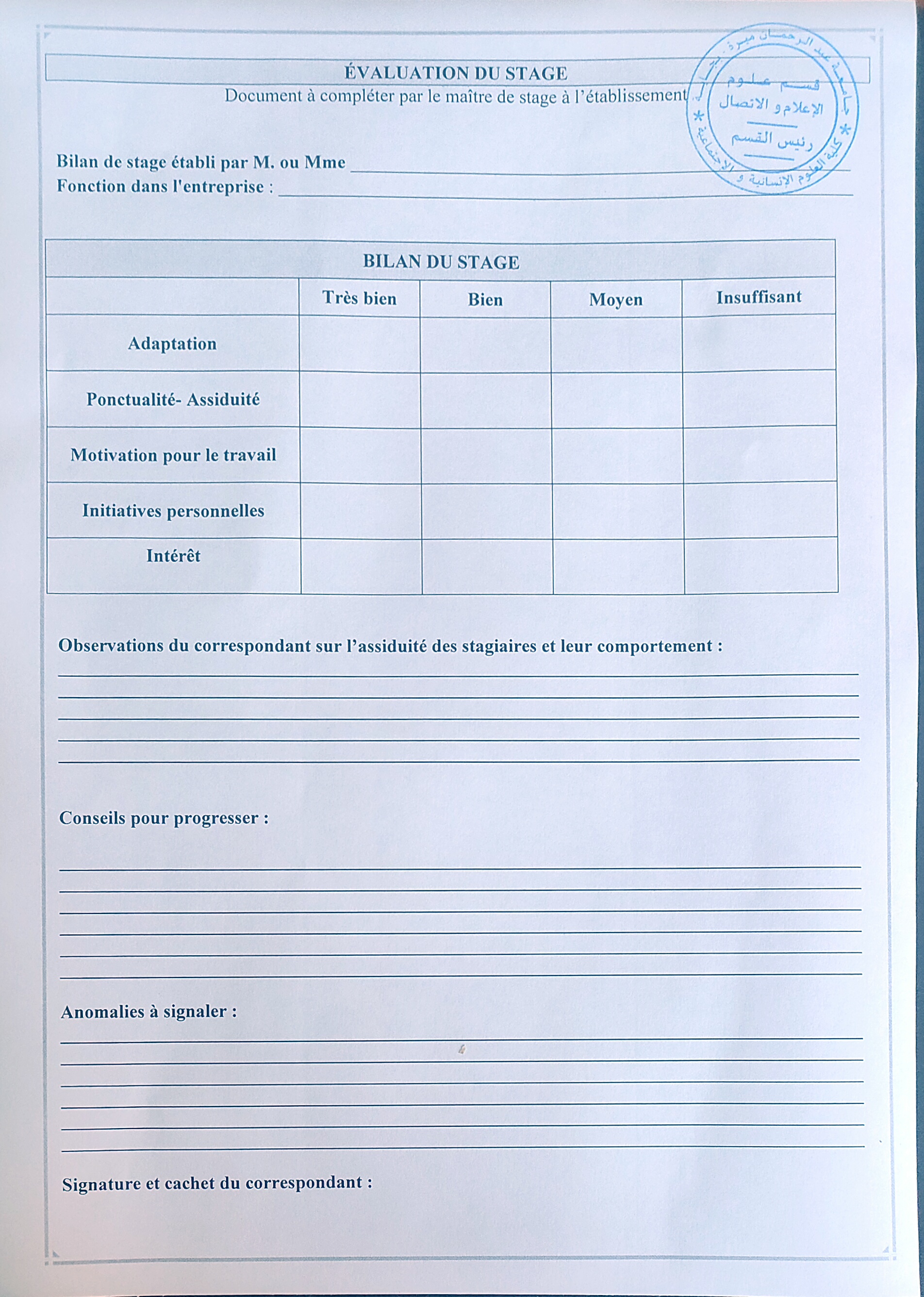 L’étudiant 02 :Nom prénom : Date et lieu de naissance : Groupe : Numéro d’inscription L’étudiant 01 :Nom prénom :Date et lieu de naissance : Groupe : Numéro d’inscription : L’étudiant 04 :Nom prénom :Date et lieu de naissance : Groupe : Numéro d’inscription :L’étudiant 03 :Nom prénom :Date et lieu de naissance : Groupe : Numéro d’inscription : Journée N°1Date: …../…../…...Heure d’arrivée à l’entreprise: ….Heure du départ de l’entreprise: …………………1– Déroulement de la journée1– Déroulement de la journéeActivités de communication observées :Tâches effectuées :Personnes rencontrées :Questions posées :Ce que vous avez appris3– Bilan de la journée :3– Bilan de la journée :3– Bilan de la journée :Emargement des étudiants :Nom prénom de l’étudiant Emargement :Emargement des étudiants :1.Emargement des étudiants :2.Emargement des étudiants :3.Emargement des étudiants :4.Journée N°2Date: …../…../…...Heure d’arrivée à l’entreprise: ….Heure du départ de l’entreprise: …………………1– Déroulement de la journée1– Déroulement de la journéeActivités de communication observées :Tâches effectuées :Personnes rencontrées :Questions posées :Ce que vous avez appris3– Bilan de la journée :3– Bilan de la journée :3– Bilan de la journée :Emargement des étudiants :Nom prénom de l’étudiant Emargement :Emargement des étudiants :1.Emargement des étudiants :2.Emargement des étudiants :3.Emargement des étudiants :4.Journée N°3Date: …../…../…...Heure d’arrivée à l’entreprise: ….Heure du départ de l’entreprise: …………………1– Déroulement de la journée1– Déroulement de la journéeActivités de communication observées :Tâches effectuées :Personnes rencontrées :Questions posées :Ce que vous avez appris3– Bilan de la journée :3– Bilan de la journée :3– Bilan de la journée :Emargement des étudiants :Nom prénom de l’étudiant Emargement :Emargement des étudiants :1.Emargement des étudiants :2.Emargement des étudiants :3.Emargement des étudiants :4.Journée N°4Date: …../…../…...Heure d’arrivée à l’entreprise: ….Heure du départ de l’entreprise: …………………1– Déroulement de la journée1– Déroulement de la journéeActivités de communication observées :Tâches effectuées :Personnes rencontrées :Questions posées :Ce que vous avez appris3– Bilan de la journée :3– Bilan de la journée :3– Bilan de la journée :Emargement des étudiants :Nom prénom de l’étudiant Emargement :Emargement des étudiants :1.Emargement des étudiants :2.Emargement des étudiants :3.Emargement des étudiants :4.Journée N°5Date: …../…../…...Heure d’arrivée à l’entreprise: ….Heure du départ de l’entreprise: …………………1– Déroulement de la journée1– Déroulement de la journéeActivités de communication observées :Tâches effectuées :Personnes rencontrées :Questions posées :Ce que vous avez appris3– Bilan de la journée :3– Bilan de la journée :3– Bilan de la journée :Emargement des étudiants :Nom prénom de l’étudiant Emargement :Emargement des étudiants :1.Emargement des étudiants :2.Emargement des étudiants :3.Emargement des étudiants :4.Journée N°6Date: …../…../…...Heure d’arrivée à l’entreprise: ….Heure du départ de l’entreprise: …………………1– Déroulement de la journée1– Déroulement de la journéeActivités de communication observées :Tâches effectuées :Personnes rencontrées :Questions posées :Ce que vous avez appris3– Bilan de la journée :3– Bilan de la journée :3– Bilan de la journée :Emargement des étudiants :Nom prénom de l’étudiant Emargement :Emargement des étudiants :1.Emargement des étudiants :2.Emargement des étudiants :3.Emargement des étudiants :4.1– Description d’un métier de Communication1– Description d’un métier de CommunicationQuelle est la nature dutravail effectué ?Ce travail s’exerce-t-ilseul ou en équipe ?Quelles sont les missions attribuées ? Quelles sont les qualités demandées pour ce travail ?Quelles sont les difficultés rencontrées par ce métier ?3– Appréciation du métier :3– Appréciation du métier :L’importance de ce métier pour le travail de l’entreprise.